Teme pentru proiecte de diplomă și disertațieCadru didactic: ȘL Ioan Valentin SITAContact: Valentin.Sita@aut.utcluj.ro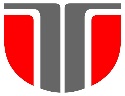 Universitatea Tehnică din Cluj-NapocaFacultatea de Automatică și CalculatoareDomeniul: Ingineria SistemelorProgramul de studiu: Automatică și Informatică Aplicatăanul universitar: 2017-2018Nr. crt.Titlul temeiScurta descriereCerințe /Cunoștințe necesareNivel (licenta/ master)1Sisteme de monitorizare și control destinate clădirilor : sistemul de securitate Implementare hardware și dezvoltare interfață software utilizând microcontrolere, PLC-uri sau echipamente dedicate KNX.Cunoștinte:KNXVisual C#AVR StudioMatlablicenta/ master2Sisteme de monitorizare și control destinate clădirilor :  sistemul detecție efracțieImplementare hardware și dezvoltare interfață software utilizând microcontrolere, PLC-uri sau echipamente dedicate KNX.Cunoștinte:KNXVisual C#AVR StudioMatlablicenta/ master3Sisteme de monitorizare și control destinate clădirilor : sistemul de control acces Implementare hardware și dezvoltare interfață software utilizând microcontrolere, PLC-uri sau echipamente dedicate KNX.Cunoștinte:KNXVisual C#AVR StudioMatlablicenta/ master4Sisteme de monitorizare și control destinate clădirilor : sistemul de supraveghere video Implementare hardware și dezvoltare interfață software utilizând microcontrolere, PLC-uri sau echipamente dedicate KNX.Cunoștinte:KNXVisual C#AVR StudioMatlablicenta/ master5Sisteme de monitorizare și control destinate clădirilor :  sistemul de interfonieImplementare hardware și dezvoltare interfață software utilizând microcontrolere, PLC-uri sau echipamente dedicate KNX.Cunoștinte:KNXVisual C#AVR StudioMatlablicenta/ master6Sisteme de monitorizare și control destinate clădirilor : sistemul de siguranțăImplementare hardware și dezvoltare interfață software utilizând microcontrolere, PLC-uri sau echipamente dedicate KNX.Cunoștinte:KNXVisual C#AVR StudioMatlablicenta/ master7Sisteme de monitorizare și control destinate clădirilor : sistemul detecție incendiu Implementare hardware și dezvoltare interfață software utilizând microcontrolere, PLC-uri sau echipamente dedicate KNX.Cunoștinte:KNXVisual C#AVR StudioMatlablicenta/ master8Sisteme de monitorizare și control destinate clădirilor : sistemul de adresare publică Implementare hardware și dezvoltare interfață software utilizând microcontrolere, PLC-uri sau echipamente dedicate KNX.Cunoștinte:KNXVisual C#AVR StudioMatlablicenta/ master9Sisteme de monitorizare și control destinate clădirilor : sistemul de monitorizare lifturi Implementare hardware și dezvoltare interfață software utilizând microcontrolere, PLC-uri sau echipamente dedicate KNX.Cunoștinte:KNXVisual C#AVR StudioMatlablicenta/ master10Sisteme de monitorizare și control destinate clădirilor : sistemul de detecție și evacuare gazeImplementare hardware și dezvoltare interfață software utilizând microcontrolere, PLC-uri sau echipamente dedicate KNX.Cunoștinte:KNXVisual C#AVR StudioMatlablicenta/ master11Sisteme de monitorizare și control destinate clădirilor : sistemul de protecție și avertizare persoaneImplementare hardware și dezvoltare interfață software utilizând microcontrolere, PLC-uri sau echipamente dedicate KNX.Cunoștinte:KNXVisual C#AVR StudioMatlablicenta/ master12Sisteme de monitorizare și control destinate clădirilor : sistemul de evacuare a fumuluiImplementare hardware și dezvoltare interfață software utilizând microcontrolere, PLC-uri sau echipamente dedicate KNX.Cunoștinte:KNXVisual C#AVR StudioMatlablicenta/ master13Sisteme de monitorizare și control destinate clădirilor : sistemul de detecție și evacuare noxeImplementare hardware și dezvoltare interfață software utilizând microcontrolere, PLC-uri sau echipamente dedicate KNX.Cunoștinte:KNXVisual C#AVR StudioMatlablicenta/ master14Sisteme de monitorizare și control destinate clădirilor : sistemul surselor de rezervăImplementare hardware și dezvoltare interfață software utilizând microcontrolere, PLC-uri sau echipamente dedicate KNX.Cunoștinte:KNXVisual C#AVR StudioMatlablicenta/ master15Sisteme de monitorizare și control destinate clădirilor : sistemul anti-îngheț Implementare hardware și dezvoltare interfață software utilizând microcontrolere, PLC-uri sau echipamente dedicate KNX.Cunoștinte:KNXVisual C#AVR StudioMatlablicenta/ master16Sisteme de monitorizare și control destinate clădirilor : sistemul de monitorizare instalații electrice (cuprinse în sistemul de siguranță); Implementare hardware și dezvoltare interfață software utilizând microcontrolere, PLC-uri sau echipamente dedicate KNX.Cunoștinte:KNXVisual C#AVR StudioMatlablicenta/ master17Sisteme de monitorizare și control destinate clădirilor : sistemul de iluminat cu sistemul de iluminat de evacuare și iluminat de siguranțăImplementare hardware și dezvoltare interfață software utilizând microcontrolere, PLC-uri sau echipamente dedicate KNX.Cunoștinte:KNXVisual C#AVR StudioMatlablicenta/ master18Sisteme de monitorizare și control destinate clădirilor : sistemul de comunicație Implementare hardware și dezvoltare interfață software utilizând microcontrolere, PLC-uri sau echipamente dedicate KNX.Cunoștinte:KNXVisual C#AVR StudioMatlablicenta/ master19Sisteme de monitorizare și control destinate clădirilor : sistemul date-voce Implementare hardware și dezvoltare interfață software utilizând microcontrolere, PLC-uri sau echipamente dedicate KNX.Cunoștinte:KNXVisual C#AVR StudioMatlablicenta/ master